Уважаемые жители Троснянского района!Для вашего внимания представлены показатели бюджета муниципального района на 2015 год и на плановый период 2016 и 2017 годов.В работе над бюджетом особое внимание уделяется открытости и прозрачности этого процесса.Публикация «Бюджета для граждан» дает возможность в доступной форме информировать население о бюджете муниципального района, позволит гражданам составить представление о направлениях расходования бюджетных средств, сделать выводы об эффективности расходов и целевом использовании средств. «Бюджет для граждан» доходчиво раскрывает основные понятия российского законодательства о бюджетном процессе, содержит параметры доходной и расходной частей бюджета муниципального района, виды муниципальных программ. Мы также открыты для ваших замечаний и конструктивных предложений.Характеристика Троснянского района Орловской областиТроснянский район входит в состав Орловской области, граничит с Кромским , Глазуновским, Дмитровским районами, на юге граничит  с Курской областью. Территория Троснянского района составляет – 769,7 кв.км, населенных пунктов – 96, в которых проживает  9630 человек.На территории района расположены 8 сельских поселений 1.Воронецкое сельское поселение;   2.Жерновецкое сельское поселение;3.Ломовецкое сельское поселение;  4.Муравльское сельское поселение;    5.М-Слободское сельское поселение;6.Никольское сельское поселение; 7.Пенновское сельское поселение;8.Троснянское сельское поселение.ЧТО ТАКОЕ БЮДЖЕТ? КАКИЕ БЫВАЮТ БЮДЖЕТЫ?БЮДЖЕТ (от старонормандского bougette – кошель, сумка, кожаный мешок) – форма образования и расходования денежных средств, предназначенных для финансового обеспечения задач и функций государства и местного самоуправления.Бюджет – это план доходов и расходов. Каждый житель Троснянского района является участником формирования этого плана, с одной стороны как налогоплательщик, наполняя доходы бюджета, с другой – он получает часть расходов как потребитель общественных услуг.Бюджет Троснянского района – это план доходов и расходов Троснянского района на определенный период (финансовый год). Финансовый год в Российской Федерации равен календарному году.Различается бюджет муниципального района и бюджеты сельских поселений. Вместе они составляют консолидированный бюджет Троснянского района.Консолидированный бюджет - свод бюджетов бюджетной системы Российской Федерации на соответствующей территории (за исключением бюджетов государственных внебюджетных фондов) без учета межбюджетных трансфертов между этими бюджетами.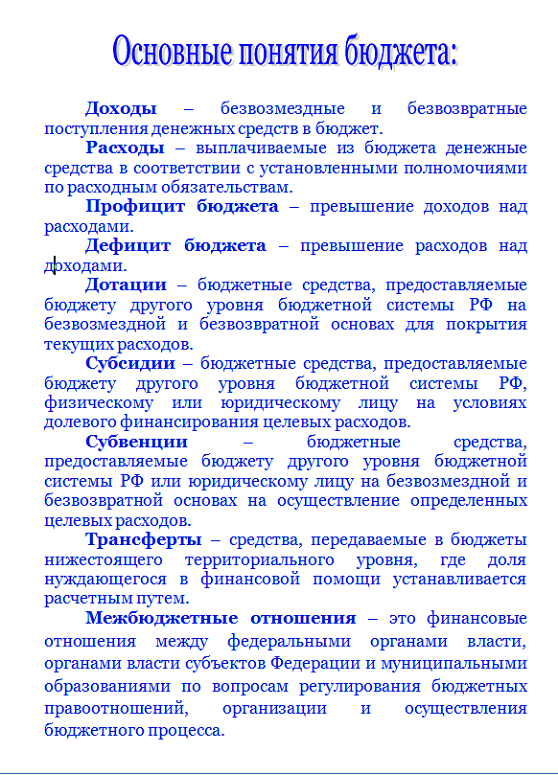 Бюджетный процесс – ежегодное формирование и исполнение бюджетаОсновы формирования бюджета муниципального районаБюджетное послание Президента Российской ФедерацииПрогноз социально – экономического развития Троснянского районаОсновные направления бюджетной политики и основные направления налоговой политикиМуниципальные программы Троснянского районаОсновные изменения бюджетного законодательства с 2015 годаПередача полномочий из бюджетов сельских поселений в бюджет муниципального района, в том числе : - создание условий массового отдыха жителей поселения и организации обустройства мест массового отдыха населения, включая обеспечение свободного доступа граждан к водным объектам общего пользования и их береговым полосам;- обеспечение безопасности людей на водных объектах, охране их жизни и здоровья- организация сбора и вывоза бытовых отходов и мусора- организация ритуальных услуг и содержание мест захоронения- организация в границах поселения водоотведения, тепло- и водоснабжении- организация и осуществление мероприятий по территориальной обороне и гражданской обороне, защите населения и территории поселения от чрезвычайных ситуаций природного и техногенного характера- сохранение, использование и популяризация объектов культурного наследия (памятников истории и культуры), находящихся в собственности поселения, охрана  объектов культурного наследия (памятников истории и культуры) местного (муниципального) значения, расположенных на территории поселения. (в части содержания мемориального комплекса «Вечный огонь», содержания воинских захоронений, памятных знаков).Передача полномочий в из бюджета муниципального района в областной бюджет по ремонту дорог межпоселенческого характераИзменение ставок отчислений от НДФЛ в бюджет сельских поселений и бюджет муниципального районаУменьшение процента отчислений от НДФЛ в бюджет муниципального районаДОХОДЫ БЮДЖЕТАДоходы бюджета - в РФ денежные средства, поступающие в безвозмездном и безвозвратном порядке в соответствии с законодательством РФ в распоряжение органов государственной власти РФ, органов государственной власти субъектов РФ и органов местного самоуправления.Доходы бюджетов формируются в соответствии с бюджетным законодательством Российской Федерации, законодательством о налогах и сборах и законодательством об иных обязательных платежах.К доходам бюджетов относятся налоговые доходы, неналоговые доходы и безвозмездные поступления.К налоговым доходам бюджетов относятся доходы от предусмотренных законодательством Российской Федерации о налогах и сборах федеральных налогов и сборов, в том числе от налогов, предусмотренных специальными налоговыми режимами, региональных и местных налогов, а также пеней и штрафов по ним.К неналоговым доходам бюджетов относятся:доходы от использования имущества, доходы от продажи имущества доходы от платных услуг, оказываемых казенными учреждениями;средства, полученные в результате применения мер гражданско-правовой, административной и уголовной ответственности, в том числе штрафы, конфискации, компенсации, а также средства, полученные в возмещение вреда, причиненного Российской Федерации, субъектам Российской Федерации, муниципальным образованиям, и иные суммы принудительного изъятия;средства самообложения граждан;иные неналоговые доходы.К безвозмездным поступлениям относятся:дотации из других бюджетов бюджетной системы Российской Федерации;субсидии из других бюджетов бюджетной системы Российской Федерации (межбюджетные субсидии);субвенции из федерального бюджета и (или) из бюджетов субъектов Российской Федерации;иные межбюджетные трансферты из других бюджетов бюджетной системы Российской Федерации;безвозмездные поступления от физических и юридических лиц, международных организаций и правительств иностранных государств, в том числе добровольные пожертвования.Информация об основных параметрах бюджета Троснянского муниципального района на 2015 год и на плановый период 2016 и 2017 годовДоходы бюджета Троснянского муниципального района на 2015 годСтруктура налоговых доходов бюджета муниципального района за 2014 год и 2015 год Динамика поступления основных видов налогов в  бюджет муниципального района в 2014–2015 годах, тыс. рублейСтруктура неналоговых доходов бюджета муниципального района в 2014–2015 годах, тыс. рублейСтруктура безвозмездных поступлений бюджета муниципального района в 2015 году, тыс. рублейРасходы бюджетаРасходы бюджета – это выплачиваемые из бюджета денежные средства, за исключением средств, являющихся источниками финансирования дефицита бюджета.Формирование расходов осуществляется в соответствии с расходными обязательствами, обусловленными установленным законодательством разграничением полномочий, исполнение которых должно происходить в очередном финансовом году за счет средств соответствующих бюджетов.Структура расходов бюджета муниципального района по разделам бюджетной классификации на 2015 годОсновные параметры бюджета Троснянского муниципального района в 2014–2017 годах, тыс.  рублейОсновные параметры бюджета Троснянского муниципального района в 2014–2017 годах, тыс.  рублейОсновные параметры бюджета Троснянского муниципального района в 2014–2017 годах, тыс.  рублейОсновные параметры бюджета Троснянского муниципального района в 2014–2017 годах, тыс.  рублейОсновные параметры бюджета Троснянского муниципального района в 2014–2017 годах, тыс.  рублейНаименование показателей исполнение 2014 года Бюджет муниципального района на 2015 годПроект 2016 годПроект 2017 годДОХОДЫ201904,3162191,4131598,3145050,1- налоговые доходы36785,341985,743668,546581,1- неналоговые доходы2029,71585,51585,51585,5- безвозмездные поступления165119,0120205,786344,396883,5РАСХОДЫ202808,8162191,4131598,3145050,1- за счет средств района37689,840985,745254,048166,6- за счет областных средств116119,0120205,786344,396883,5ДЕФИЦИТ (-), ПРОФИЦИТ (+)-904,5000Наименование показателейИсполнение 2014 годаБюджет на 2015 годОтклонениеТемп ростаНалоговые и неналоговые доходы36785,341985,75200,4114,1из них :Налог на доходы физических лиц29730,7311991468,3104,9Акцизы3010,573364325,5243,7Единый налог на вмененный доход для отдельных видов деятельности1498,61435,0-63,695,8Единый сельскохозяйственный налог63,287,224,0138,0Налог, взимаемый в связи с применением патентной системы налогообложения23,512,0-11,551,1Государственная пошлина429,1331,0-98,177,1Доходы, полученные в виде арендной платы за землю1093,01044,648,495,6Доходы от сдачи в аренду  имущества275,0190,9-84,169,4Плата за негативное воздействие на окружающую среду170,0150,0-20,088,2Доходы от оказания платных  услуг (работ)55,4-55,4Доходы от реализации имущества44,2-44,2Доходы от продажи земли158,9-158,9Штрафы, санкции, возмещение ущерба 231,1200,0-31,186,5БЕЗВОЗМЕЗДНЫЕ ПОСТУПЛЕНИЯ - ВСЕГО165119,0120205,7-44913,372,8из них- Дотации 40821,137720,9-3100,292,4- Субсидии40794,62804,0-37990,66,9- Субвенции81766,579680,8-2085,797,4Образование, тыс. рублейОбразование, тыс. рублейОбразование, тыс. рублейОбразование, тыс. рублейИсполнено 2014 годаБюджет на 2015 годОтклонениеВСЕГО, в том числе:114012,3109014,2-4988,1- за счет собственных средств42932,638029,8-4902,8- за счет целевых безвозмездных поступлений71079,170984,4-94,7из них:Оплата труда с начислениями с учетом реализации «майских» указов Президента Российской Федерации86253,086415,4162,1Ежемесячное денежное вознаграждение за классное руководство 1688,22055,7367,5Расходы на питание в муниципальных образовательных учреждениях5336,05510,4-174,4Мероприятия по оздоровительной кампании детей 753,4864,1-10,7«Программная» структура расходов  бюджета муниципального района на 2015 год, тыс. рублей«Программная» структура расходов  бюджета муниципального района на 2015 год, тыс. рублей«Программная» структура расходов  бюджета муниципального района на 2015 год, тыс. рублей№Наименование программы2015 годВСЕГО РАСХОДОВ:162191,4МУНИЦИПАЛЬНЫЕ ПРОГРАММЫ , всего125614,8из них:1Устойчивое развитие сельских территорий2054,92Содействие обеспечения безопасности дорожного движения 11,33Обеспечение гражданской обороны, предупреждение и ликвидация чрезвычайных ситуаций природного и техногенного характера, обеспечение пожарной безопасности людей на водных 182,64Ремонт местных автодорог и улично-дорожной сети 11236,05Развитие образования 102666,46Развитие культуры и искусства, сохранение и реконструкция военно-мемориальных объектов 9039,07Комплексные меры противодействия злоупотребления наркотиками и их незаконному обороту12,08Развитие архивного дела 47,89Обеспечение жильем молодых семей136,810Развитие физической культуры и спорта199,511Совершенствование системы профилактики правонарушений и усиление борьбы с преступностью 2,512Развитие и поддержка малого и среднего предпринимательства 26,0Непрограммная часть бюджета муниципального района36576,6Формирование  Дорожного фонда Троснянского муниципального района на 2015 годФормирование  Дорожного фонда Троснянского муниципального района на 2015 годтыс. рублейНаименование показателяСуммаВсего доходы11236,0Налоговые и неналоговые доходы Дорожного фонда Троснянского муниципального района11236,0Всего расходы11236,0Капитальный ремонт, ремонт и содержание местных автомобильных дорог общего пользования 7336,0Межевание и паспортизация дорог3500,0Межбюджетные трансферты400,0